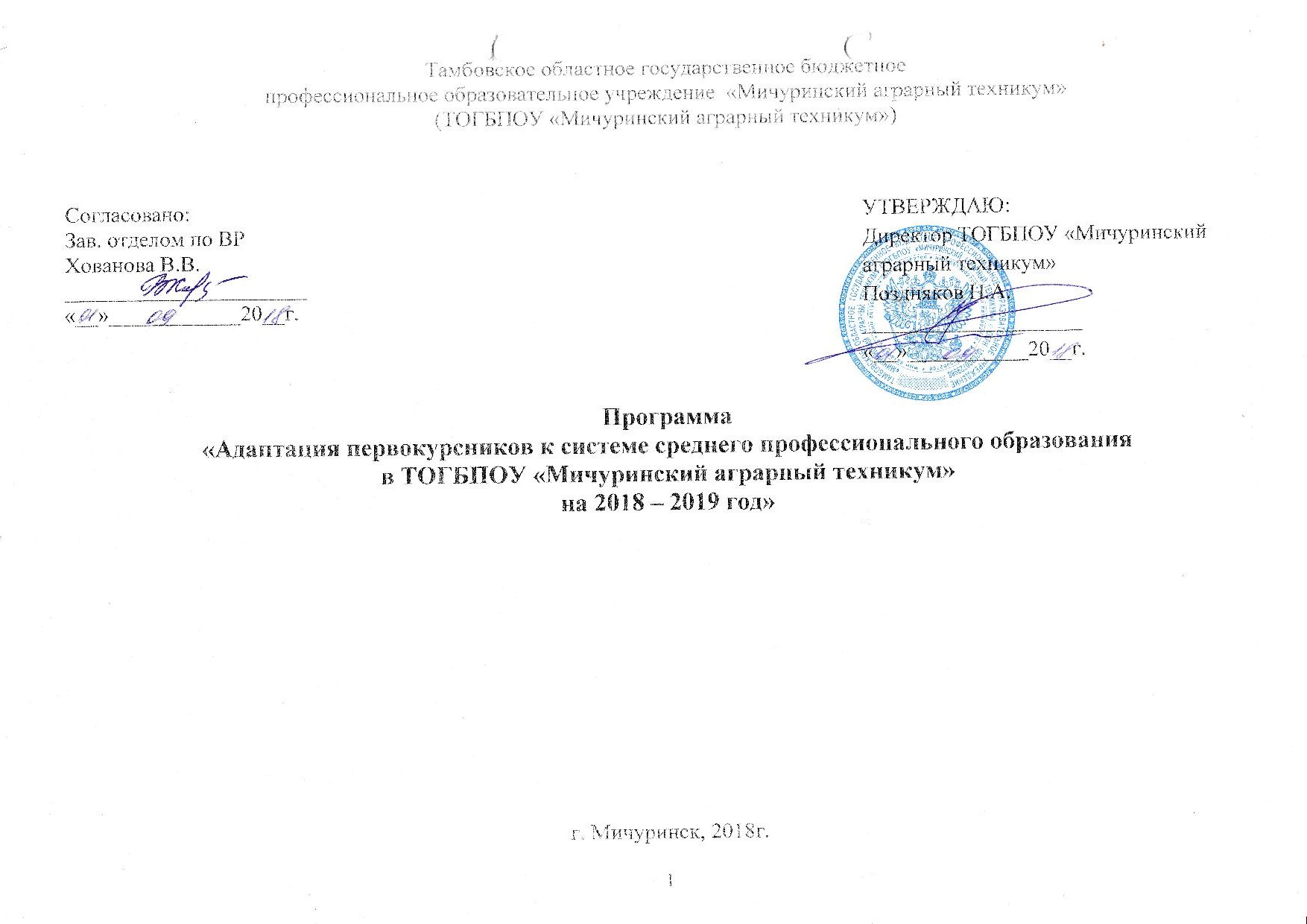 СодержаниеВведение.Цель программы.Задачи .Формы реализации.Условия реализации программы. Материально-техническое обеспечение.Направления реализации программы.План мероприятий на период адаптации.Ожидаемые конечные результаты.Критерии оценки результативности программы.Календарно-тематическое планирование по реализации программы.Приложение 1 (Тренинг-игра).Приложение 2 (Социологический опрос).Приложение 3 (Анкета № 2. Творческие интересы).Приложение 4 (Тренинг).Приложение 5 (Анкета «Мой результат»).Приложение 6 (Тест СПА).Приложение № 7 (Анкета «Социометрическое исследование»).Приложение № 8 (Анкета «Адаптированность студентов в вузе»).Приложение № 9 (Тест).Приложение 10 (Анкета).Приложение 11 (Анкета для кураторов групп первокурсников).ВведениеАдаптация – это процесс изменения характера связей, отношений студента к содержанию и организации воспитательно — образовательного процесса в образовательном учреждении. Степень адаптации первокурсника в техникуме определяет множество факторов: индивидуально-психологические особенности человека, его личностные, деловые и поведенческие качества, ценностные ориентации, академическая активность, состояние здоровья, социальное окружение, статус семьи и т. д. Студенческая жизнь начинается с первого курса, поэтому, успешная адаптация студентов нового набора к жизни и учебе в техникуме является залогом дальнейшего развития каждого студента, как человека, будущего специалиста. Очевидным становится, что ускорение процессов адаптации первокурсников к новому для них образу жизни и деятельности, исследование психологических особенностей, психических состояний, возникающих в учебной деятельности на начальном этапе обучения, а также выявление педагогических и психологических условий активизации данного процесса являются чрезвычайно важными задачами. Ведь профессиональная деятельность студентов после окончания техникума во многом зависит от уровня адаптации к новой образовательно-воспитательной среде. Таким образом, становится очевидной необходимость поиска путей активизации социально-психологических и педагогических условий, способных обеспечить процесс адаптации студентов нового набора. Этим и объясняется необходимость создания данной программы - «Адаптация первокурсников к системе среднего профессионального образования в ТОГБПОУ «Мичуринский аграрный техникум». 	Целью программы является осуществление социально-психологических и воспитательных системных мероприятий, способствующих успешной адаптации студентов нового набора к воспитательно — образовательному процессу в техникуме.Задачи:Подготовка студентов к новым условиям обучения;Формирование позитивных учебных мотивов;Установление и поддержание социального статуса студентов в новом коллективе;Создание дополнительных пространств самореализации личности во внеурочное время;Предупреждение и снятие у студентов психологического и физического дискомфорта, связанного с новой образовательно-воспитательной средой.В результате реализации программы студент должен знать:- нормы и правила активного развития и безопасного поведения в техникуме;- оптимальный стиль общения для взаимодействия с педагогами и студентами;- содержание и специфику учебно-познавательной программы техникума.В результате реализации программы студент должен уметь:- самостоятельно использовать знания, умения и навыки для  рационализации собственного процесса обучения;- выбрать оптимальный стиль общения для взаимодействия в учебном процессе с преподавателями и обучающимися;- организовать правильно режим работы и отдыха;- формировать собственную мотивацию для овладения профессиональными навыками;- развивать свои возможности и способности, адекватно их оценивать.Ожидаемый конечный результат:Приспособленность студента к новой образовательной среде, ощущение внутреннего комфорта и бесконфликтное взаимодействие в рамках учебной и внеучебной программ образовательного учреждения.ФОРМЫ РЕАЛИЗАЦИИ ПРОГРАММЫРабота по реализации программы включает в себя психологическую профилактику, диагностику и психологическую коррекцию методами проведения:- акетирования;- социологических опросов;- диагностирования;- лекционно-практических занятий;- тренингов;- ролевых и ситуативных игр;- дискуссий;- бесед;- социально-педагогического сопровождения;- психолого - коррекционного воздействия;- включения студентов во внеучебную деятельность.В реализации программы принимают участие:- зав. отделом по ВР;- социальный педагог;- педагог – психолог;- преподаватель физвоспитания;- медицинский работник;- педагог дополнительного образования;- руководители кружков, творческих мастерских;- кураторы 1 курсов;- преподаватели – предметники. Условия реализации программыМатериально-техническое обеспечение программыЗанятия с обучающимися проводятся с использованием ресурсной базы ТОГБПОУ «Мичуринский аграрный техникум».Перечень оборудования учебного кабинета:Классная доскаСтолы и стулья для обучающихсяПеречень технических средств:КомпьютерПринтерМультимедиа-проекторПеречень материалов, необходимых для проведения игровых тренингов, направленных на знакомство в группах, сплочение коллектива, выявления индивидуальных способностей обучающихся (из расчета на 1 группу - 20 человек):Ватман – 2 шт.Клей – 2 шт.Маркеры цветные – 4 шт.Карандаши цветные – 1 уп.Мяч – 1шт.После проведения таких мероприятии студенты должны:‒ овладеть знаниями об эффективных способах межличностного воздействия, расширить свое понимание о составляющих своего внутреннего мира;‒ развить умения конструктивных способов общения, понимания друг друга;‒ сформировать сплоченный коллектив в группе, на основе доверительных отношений друг другу.Надо всегда помнить, что процесс адаптации первокурсника идет ступенчато: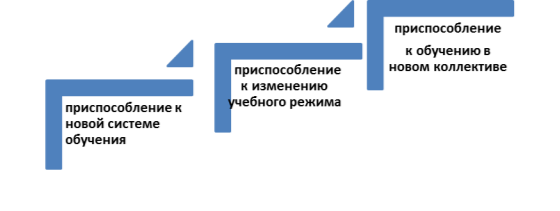 Срок реализации программы: сентябрь 2018года - июль 2019годаРабота по реализации программы рассчитана на первый год обучения студентов в техникуме и осуществляется в 3 этапа.Направления реализации программы:организация воспитательной деятельности; взаимодействие с родителями; психологическая адаптация;социальная адаптация.Контроль за реализацией программы «Адаптация первокурсников в системе среднего профессионального образования ТОГБПОУ «Мичуринский аграрный техникум» осуществляется заведующей  отделом по ВР в течение года. План мероприятий на период адаптацииОжидаемые конечные результаты: приспособленность студентов к новой образовательной среде без ощущения внутреннего дискомфорта и бесконфликтное существование в данной образовательной среде. Критерии оценки результативности программы адаптации первокурсников:1. Выявление количества студентов, занятых в кружках, секциях, волонтерских отрядах, занятых в студенческом Совете и т. д. (%) (ответственный: зав. отделом по ВР, педагог доп. образования)2. Выявление количества участников в олимпиадах, конференциях, и т. д. (%) (ответственный: зав. отделом по ВР)3. Выявление количества участников  различных конкурсов, смотров как по учебной, так и по воспитательной работе (%) (ответственный: зав. отделом по В.Р., педагог доп. образования)4. Посещаемость студентами учебных занятий  (%) (ответственный: зав. учебной частью, кураторы групп)5. Общая успеваемость студентов  (%)  (ответственный: зав.учебной частью, кураторы групп)Календарно-тематическое планирование по реализации программы «Адаптации студентов первого курса педагога-психолога ТОГБПОУ «Мичуринский аграрный техникум»Приложение № 1Тренинг – игра «Будем знакомы» (время проведения – 45 мин.)Цель - знакомство студентов в группе – знакомство студентов друг с другом c одновременным высказыванием собственного суждения o путях и мотивах выбора профессии.Задачи:- преодоление психологических барьеров, возникающих при общении с малознакомыми людьми в группе;- знакомство обучающихся друг с другом;- поиск общих интересов;- сплочение коллектива Упражнение «Знакомство» - 5 мин.Студенты становятся в круг. Ведущий берет мяч в руки и передает его рядом стоящему студенту называя свое имя и любое прилагательное на первую букву имени (пример: Ольга – ответственная). Человек, у которого в руках оказался мяч, должен повторить имя предыдущих участников тренинга и назвать свое имя с прилагательным.«Презентуй себя»-20 мин.Студенты по очереди рассказывают информацию о себе: какую школу окончил, когда выбрал профессию, что повлияло на выбор профессии, почему выбрал именно эту специальность и учебное заведение, какие интересы (хобби), способности и таланты он имеет. Отмечаются обучающиеся у которых совпадают интересы, хобби.«Закончи предложение» - 5мин.(Ведущий выборочно показывает на студентов, которые быстро должны ответить на вопросы)Моя учеба в техникуме -  это					я не люблю, когдаБольше всего я люблю - ..			я буду лучшим специалистом потому, чтоМоя будущая профессия – это …		то я делаю, когда есть свободное времяТаким образом, можно узнать интересы студентов, их представления об учебе, своей профессии и предпочтениях.Упражнения и игры на сплочение, творческую активизацию и сотрудничество (на выбор) – 10 мин.«Строим башню»Участники группы делятся на три команды по 5-7 человек. Каждой команде раздается 2 чистых листа  формата А4, клей для бумаги  и ножницы. Задание командам – из имеющихся материалов построить башню, любую, но она должна получиться выше, чем у соперников и стоять вертикально, без посторонней помощи, важно чтобы башня стояла и была как можно выше. Ведущий наблюдает за деятельностью обучающихся, тем самым выявляя активных участников и лидеров. После этого каждая команда должна выбрать одного участника, который расскажет про свою башню, а также попробует объяснить почему башня получилась выше или ниже.«Рисуем вместе»Участники делятся на три группы по 5-7 человек. Каждой команде дается чистый лист формата А4.  Участники команд рассчитываются  по номерам (1, 2, 3, 4…). После этого озвучивается задание  – нарисовать коллективный рисунок на тему (тема выбирается произвольно, Пр.: «я – теперь студент», «я в кругу друзей» и.т.д.). Рисунок рисуется по очереди каждым участником команды, при этом 1 человек может рисовать только свою определенную фигуру (местоположение и размер фигуры на рисунке определяется этим участником самостоятельно). Предлагаемые фигуры могут быть такими – 1-й участник имеет право рисовать круг, 2-ой участник – прямоугольник, 3-й участник – треугольник, 4-й участник – рисует только прямую и т.д.  	После того как все коллективные рисунки завершены, куратор предлагает каждой команде объяснить, что они нарисовали, а остальные участники размышляют, чей рисунок получился интереснее и почему.«Необитаемый остров» Участники игры делятся на три команды. Каждой команде раздается 1-2 листа формата А4. Задание -  «Представьте, что вы командой попали на необитаемый остров. Жить вам негде, кушать нечего. Вам надо распределить обязанности, придумать Кодекс правил поведения на острове и записать.После каждая команда презентует свой Кодекс и вся группа (вместе) выбирает общие правила поведения, которые подходят для всех.Эффективность проведения данных психологических упражнений заключается в развитии у студентов навыков самостоятельного разделения норм и ценностей в группе, выявления лидерских качеств, становление личности в группе.Рефлексия – 5мин.Основа для обсуждения – вопросы связанные с тем, что нового узнали друг о друге студенты, что больше всего запомнилось, что составило трудность и.т.д.Цель- получение обратной связи от студентов.Приложение № 2Анкета № 1«Социологический опрос студентов-первокурсников»Уважаемый первокурсник!Просим Вас ответить на наши вопросы. Выбранные Вами варианты ответов отметьте любым значком, а также подчеркните, где требуется, отдельные положения. На каждый вопрос может быть несколько ответовВаши анкетные данные:Студент группы _________________________________________________Ф.И.О_____________________________________________________Число ____ месяц __________ год рождения ________Домашний телефон: _____________________Телефон для связи: _________________Номер школы, в которой Вы учились _____________________________Ваши интересы, увлечения: ______________________________________Вы окончили школу:а) общеобразовательную среднюю;б) с техническим уклоном, лицей, техникум (подчеркнуть);                       в) спецшколу языковую, гимназию гуманитарную (подчеркнуть);г) другой тип учебного заведения (назовите).____________________________________________2. Вы сделали свой выбор и поступили в техникум:а) по призванию ;б) по настоянию (или по совету) родителей;                                                  в) по семейным традициям;г) из солидарности с приятелем, подругой;д) другие причины (указать)____________________________________________3. Откуда Вы получили сведения о техникуме:а) из рекламы;б) от родителей, родственников или знакомых; в) от товарищей, студентов техникума;г) из других источников (указать)________________________Дата заполнения анкеты «__» _______________ 20__г.Приложение № 3 Анкета № 2Творческие интересыПросим Вас принять участие в анкетировании, цель которого выявить ваши творческие интересы. Выбранные Вами варианты ответов отметьте любым значком, а также подчеркните, где требуется, отдельные положения. На каждый вопрос может быть несколько ответов.1.Назовите Вашу фамилию, имя _______________________________________;2. Специальность, группа ____________________________________________;3. Каковы Ваши творческие интересы:а) театрб) танцыв) пение (сольно, хоровое, в ансамбле)г) рисованиед) другие4. Что Вам ближе в литературном, поэтическом творчестве?а) собственное творчество;б) художественное чтение;в) иллюстрирование.5. В каких кружках Вы занимались?а) театральном;б) музыкальном;в) танцевальном.6. Хотели бы Вы работать в группе организаторов?а) конкурсов (каких?);б) вечеров (каких?);в) дискотек.7. Увлекаетесь ли Вы коллекционированием?а) марок;б) фотографий;в) иного ______________________________________________________________8. Обучались ли Вы музыке?а) да (укажите музыкальный инструмент) _________________________________;б) нет.9.Закончили ли Вы музыкальное учебное заведение?а) музыкальную школуб) музыкальное училищев) нет10. Обладаете ли Вы даром исполнителя (ведущего мероприятий)?а) даб) нет11. Ваше отношение к спорту и туризму: ________________________________В каких спортивных секциях или кружках Вы занимались? _______________В какой спортивной секции Вы хотели бы заниматься в? _________________Дата заполнения анкеты «__» ___________ 20_г.Приложение № 4Тренинг «Доверяй, сотрудничай, помоги товарищу»(адаптация студентов 1 курса)Цель: Оказание студентам и обучающимся психологической помощи в процессе адаптации к новым социальным условиям.Задачи:• Расширение сферы социальных контактов каждого члена группы;• Создание благоприятного психологического климата, атмосферы доверия и сотрудничества в группе;• Оказание помощи руководителям группы в выборе актива группы.Пояснительная записка.Адаптация – это приспособление организма и личности к характеру воздействий или к изменившимся условиям жизни в целом. Это комплексный динамический процесс, обусловленный взаимодействием различных видов адаптаций: биологической (изменение в обмене веществ и функциях органов); физиологической (изменение во взаимодействии физиологических систем организма); психологической (изменение психологических процессов, состояний, образований и свойств); социальной (вхождение в новый коллектив).Адаптация первокурсников – это сложный процесс приспособления к новым условиям учебной деятельности и общения. Период адаптации дает возможность осуществить проверку социально-психологической подготовки учащихся к обучению, спрогнозировать возможность их дальнейшего продвижения и развития. Различная обстановка по-разному влияет на поведение и психологическое состояние первокурсников. Одно поведение, одни чувства в обществе друзей, другое – в незнакомом коллективе, третье – на виду у преподавателей. Некоторые преподаватели о первокурсниках, только поступивших в колледж, к сожалению, судят по первому впечатлению, забывая, что у каждого из них свой период адаптации. Необычная, новая обстановка, новые товарищи, незнакомые преподаватели, множество трудностей – все это может отрицательно воздействовать на психику первокурсника и сделать его на какой-то период пассивным, осторожным, или, наоборот, неуравновешенным, раздражительным.Адаптация к новым условиям проходит для одних спокойно, для других болезненно. И с этим нужно считаться преподавателю  при изучении личностных качеств первокурсника. Становление личности первокурсника выражается не только в приспособлении организма к новым условиям, но и в выработке новых способов поведения, позволяющих справляться с трудностями и овладевать учебной и общественной деятельностью.Занятие 11 этап. ЗнакомствоНа этом этапе проведения занятия педагог - психолог знакомится со студентами. Представляется, рассказывает о работе педагога - психолога, о необходимости такого специалиста в образовательном учреждении, о сфере его деятельности, рассказывает с какими вопросами к нему можно обратиться. Делается акцент о необходимости проведения тренинговых занятий для успешной адаптации в коллективе.Студентам объясняется, что они стали новыми членами большой семьи и в этой семье, как и  в любой другой необходимо друг – другу оказывать помощь и доверять. Стоит уделить внимание тому, что от того, насколько хорошо и уютно студенты будут чувствовать себя в нашем новом коллективе, во многом зависят успехи в учебе и труде и, конечно же, хорошее настроение.Поскольку процесс общения всегда начинается с представления его участников, наше первое упражнение так и называется«Представление» (10 минут)Цель: установление контакта между ведущими и участниками тренинга, создание атмосферы доверия.Материалы: карточки для визиток, булавки, ручки, фломастеры, карандаши.Сейчас каждый из вас оформит визитку, где должно быть указано ваше имя – такое, какое бы вы хотели слышать из уст других людей. Ваше имя должно быть написано крупно и разборчиво. Визитки крепятся на груди булавкой так, чтобы каждый мог прочитать ваше имя. В дальнейшем на всем протяжении занятия мы будем обращаться друг к другу по этим именам.После того, как визитки подготовлены, каждый участник по кругу называет свое имя, номер школы, из которой он пришел в наш техникум и, по желанию, добавляет несколько слов о тех чувствах, которые он испытывает в данный момент.«Основные правила группы» (10 минут)Цель: создание атмосферы, способствующей раскрытию участников тренинга.Для того, чтобы наше общение было эффективным и полноценным, необходимо выработать правила нашей группы.Обучающимся предлагаются правила, но это не значит, что они должны их безоговорочно принимать. В процессе обсуждения можно не согласиться с каким-то правилом или добавить свое.Называть друг друга по имени. Как говорил Д. Карнеги, для человека нет прекраснее звука, чем звук его имени.Уважать говорящегоУметь слушать. Когда высказывается кто-то из членов группы, мы его внимательно слушаем. Мы не перебиваем человека и молчим до тех пор, пока он не закончит говорить. И лишь после этого задаем вопросы, благодарим его или спорим с ним.Говорить о том, что ты думаешь и чувствуешь здесь и сейчас. Многие люди стремятся не говорить о том, что они чувствуют, чтобы не показаться смешными. Но одной из задач нашей работы является самораскрытие, которое поможет вам сблизиться, найти себе друга или друзей, показать свои особенности людям. Поэтому мы будем говорить о том, что волнует каждого именно сейчас и обсуждать то, что происходит с нами в группе.Хранить честь и достоинство участников группы за ее пределами, как свои собственные. Все, что будет происходить во время занятия, ни под каким предлогом не выносится за пределы группы. Это правило помогает нам быть искренними, откровенными, способствует самораскрытию.Говорить от своего имени. «Я думаю», «Я считаю», «Я волнуюсь», «Я надеюсь» …Избегать прямых оценок людей. Стараемся говорить о действии человека, а не о его личных качествах. Мы никогда не скажем: «Ты плохой человек», а просто подчеркнем: «Ты поступил плохо».Быть открытыми в общении.Активно участвовать в происходящем.Контактировать как можно с большим количеством участников группы.Эти правила как нельзя лучше отражают цель нашего занятия – поближе познакомиться друг с другом, определить свое место в коллективе, самопрезентоваться. Чем более откровенно мы говорим о своих мыслях и чувствах, тем быстрее люди узнают нас. Чем больше проявляем интерес к другим людям, тем легче наладить с ними контакт.«Интервью» (25 минут)Цель: самораскрытие и самовыражение; обмен информацией о склонностях и увлечениях.После утверждения основных правил работы в группе члены группы делятся на пары с помощью расчета на 1-го и 2-го.  Сформировавшиеся пары получают 5 минут на то, чтобы в процессе общения узнать друг о друге как можно больше: что любит ваш партнер, чем увлекается, какая у него семья, чем он занимается в свободное время.Через 5 минут партнеры по общению представляют друг друга. Пример»: «Саша увлекается спортом, любит читать, заядлый рыбак, любит помогать родителям на даче и т.д.»Рефлексия 5мин. Уделяется внимание тому, что нового узнали о себе студенты, какие общие интересы у них появились.«Дерево талантов» (10 минут)Цель: самораскрытие участников группы; формирование позитивного самовосприятия и восприятия других людей.Материалы: Нарисованное на листе ватмана «дерево талантов», вырезанные из цветной бумаги листочки, булавки.Обращение ведущего к студентам. «В предыдущем упражнении вы говорили о том, что любите делать. Но любить что-то делать – это одно, а хорошо уметь – это другое. Наверняка у каждого из вас есть, чем поделиться друг с другом в плане умений. Что вы умеете делать хорошо или даже лучше, чем другие? Это могут быть и учебные умения (решать сложные задачи, писать сочинения), и умение делать что-то руками, и творческие таланты (петь, танцевать, рисовать).Перед вами – дерево талантов. Но на нем нет листьев, а только голые ветки. Наша задача – украсить своими талантами это дерево (раздаются цветные листочки, на которых каждый участник перечисляет свои таланты).Заключение ведущего: Подойдите теперь к дереву ваших талантов, полюбуйтесь, какое оно красивое, несмотря на осенние холода и, когда все деревья уже сбросили свою листву, ваше дерево радует глаз обилием ваших лучших умений.2 этап. Командная играЦели:• Развитие способности самоанализа и самооценки участников тренинга• Выявление лидеров• Формирование умения согласовывать действия• Выработка умения активно воспринимать информацию, полученную от других• Расширение сферы контактов каждого участника тренингаВедущий объясняет, что будет называть определенные качества личности, а участники тренинга примеривать эти качества к себе и, если они подходят именно к вам, то делаете шаг вперед- Кто себя уважает, шаг вперед!- Кто уверен в себе?- Кто считает себя интересным собеседником?- Кто считает себя способным увлечь других на интересное дело?- Кто считает, что может нести ответственность за себя?- Не только за себя, но и за других?- Кто любит командовать?По итогам игры определяют 2 лидера, они становятся командирами команд и набирают к себе остальных членов группы путем жеребьевки.Следующие действия будут направлены на умение организовываться.Задания будут даваться для обеих команд. Побеждает та, которая быстрее правильнее выполнит их. А поскольку наша главная задача – получше узнать друг друга, все задания будут посвящены вашим индивидуальным особенностям.1-е задание: построиться в шеренгу по росту. Начали!2-е задание: построиться по алфавиту имен, начиная с буквы А (А-Андрей, Б - Борис, В - Владимир…)После построения проверяется его правильность. Хвалим участников тренинга за знание алфавита, отсутствие ошибок. Считаем сколько в каждой группе совпадающих имен.3-е задание: сейчас вы должны встать в шеренгу по датам рождения, начиная с 1 января и заканчивая 31 декабря. Как это лучше и быстрее сделать, решайте сами.После выполнения третьего задания вся группа должна его повторить, то есть команды объединяются и выстраиваются в общую шеренгу по дням рождения. Делается акцент на количестве «весенних», «летних» и т.д. праздников.3 этап. ПожеланиеЦель: формирование позитивного самовосприятия и восприятия своего окружения каждым участником группы; создание благоприятного психологического климата в группе.Каждый по кругу высказывает свое пожелание всей группе и себе лично на ближайшую и отдаленную перспективу.Коллективное рукопожатие (1 мин.)Ведущий предлагает завершить встречу при помощи крепкого рукопожатия, чтоб никто не был забыт.Приводится в пример фильм «Три мушкетера», где главные герои Атос, Портос, Арамис и д Артаньян общим рукопожатием скрепляют договор и свою мужскую дружбу.Занятие 2.Рефлексия предыдущего занятия (5 мин.)Каждый по кругу завершает фразу «Я познакомился… и узнал, что…»Игра «Кораблекрушение» (1час)Цель: Групповое сплочение, обучение эффективному поведению для достижения согласия при решении групповой задачи; выявление лидеров.Материалы: копии инструкций, бумага, карандашиКаждому члену группы дают инструкцию и просят выполнить задание в течение 10 минут.Инструкция:Вы дрейфуете на яхте в южной части Тихого океана. В результате пожара большая часть яхты сгорела и груз ее уничтожен. Яхта медленно тонет. Ваше местонахождение неясно из-за поломки навигационного оборудования, но примерно вы находитесь на расстоянии 1000 миль к юго-западу от ближайшей земли.Ниже дан список 15 предметов, которые уцелели после пожара. В дополнение к ним у вас есть надувной плот с веслами, который может выдержать вас и ваше имущество. Ваше имущество составляет пачка сигарет, несколько коробков спичек и пять однодолларовых банкнот.Ваша задача – классифицировать 15 перечисленных ниже предметов в соответствии с их значением для выживания:Секстант (прибор для измерения угловой высоты небесного светила относительно горизонта)зеркало для бритьяканистра с водойпротивомоскитная сеткаодна коробка с армейским рациономкарты Тихого океанаплавательная подушкаканистра нефтегазовой смеситранзисторный приемникреппелент, отпугивающий акул (природное или синтетическое химическое вещество) 20 кв. футов непрозрачного пластикаодна бутылка пуэрториканского рома крепостью 80 градусов 15 футов нейлонового каната 2 коробки шоколадарыболовная снастьПосле того как завершена индивидуальная работа, группа делится на две части и каждая составляет свой список предметов, используя индивидуальные заготовки. Достичь согласия трудно, поэтому не каждая оценка будет получать одобрение всех участников. Группа старается каждую оценку дать так, чтобы все члены группы могли согласиться с ней хотя бы отчасти. Используйте следующие рекомендации при обсуждении:- избегайте защищать свои индивидуальные суждения, подходите к задаче логически.- избегайте менять свое мнение только ради достижения согласия, не старайтесь уклониться от конфликта.- избегайте голосования, компромиссов.- рассматривайте различие мнений как помощь, а не как помеху при принятии решений.После того как подгруппы проранжируют все 15 предметов, группа собирается вместе и составляет новый список.Затем происходит обсуждение списка.Согласно «экспертам», основными вещами, необходимыми человеку в такой ситуации, являются предметы, с помощью которых он может привлечь внимание спасателей: зеркало для бритья и канистра горючего. Их можно использовать для сигнализации воздушным и морским спасателям.«Правильный» список:1. Зеркало для бритья2. канистра горючего (можно поджечь деньги и пустить по воде)3. канистра с водой4. коробка с армейским рационом (обеспечивает основную пищу)5. непрозрачный пластик (для сбора питьевой воды)6. шоколад (резервный запас пищи)7. рыболовная снасть (оценивается ниже, чем шоколад, так как нет уверенности, что вы поймаете рыбу)8. нейлоновый канат (для связывания снаряжения)9. плавательная подушка (если кто-то упадет за борт, может послужить спасательным средством)10. реппелент, отпугивающий акул11. ром (для дезинфекции ран; внутрь – нельзя, так как может вызвать обезвоживание)12. радиоприемник (имеет малую ценность, так как нет передатчика)13. карты Тихого океана (без приборов бесполезны)14. противомоскитная сетка (в океане нет москитов)15. секстант (без таблиц и хронометра бесполезен)Рефлексия: Чье мнение полностью совпало с мнением группы? Кто недоволен принятым общим решением?Заключение ведущего: Сегодня у вас была еще одна возможность пообщаться и ближе познакомиться друг с другом, а заодно научиться эффективному общению.Заключительное упражнение «Дерево дружбы»Все берутся за руки. Один человек – «дерево». Остальные «закручиваются» вокруг него.Приложение № 5Анкета № 3«Мой результат»Просим Вас ответить на наши вопросы. Выбранные Вами варианты ответов отметьте любым значком, а также подчеркните, где требуется, отдельные положения. На каждый вопрос может быть несколько ответов.Ваша оценка прошедшей сессии:а) прошла очень трудно, результатами неудовлетворен;б) прошла трудно, но результатами доволен;в) прошла без напряжения, результаты хорошие;г) прошла легко, результаты низкие, преимущественно «уд»;д) не все экзамены сданы в сессию.Какие обстоятельства, на Ваш взгляд, помешали добиться хороших результатов в прошедшей сессии:а) ничего не мешало, результаты соответствуют моему уровню;б) помешала болезнь, недомогание в самый неподходящий период;в) помешали семейные обстоятельства, сложные отношения с родителями, необходимость помогать семье материально (подчеркнуть);г) работал по собственной инициативе, из желания быть независимым, обеспеченным;д) просто не сумел организовать свой труд в учебе;е) много времени затратил на другие увлечения, на друзей, на отдых, на развлеченияКак Вы провели зимние каникулы:а) сдавал долги по сессии, отдохнуть не удалось;б) работал (по необходимости, по собственному желанию);в) уезжал к родственникам;г) отдыхал по путевке в доме отдыха, дома с семьей и друзьями (подчеркнуть).Ваше настроение в начале очередного семестра:а) готовы с удовольствием продолжить обучение;б) спокойное; уверены, что все будет в порядке на Вашем уровне;в) расстроены, ибо прошедшая сессия показала, что у Вас есть проблемы в обучении;г) подавлены, не уверены в том, что следующий семестр сложится благополучно;д) готовы принять решение о прекращении обучения, ибо затягивать такое положение еще на годы бессмысленно и мучительно.Кого Вы видите своими помощниками в преодолении трудностей в учебе:а) надеетесь только на себя;б) надеетесь на родителей;в) товарищей по учебе;г) куратора группы;д) других лиц.Ваши взаимоотношения с преподавателями:а) хорошие, взаимно доброжелательные;б) считаете, что преподаватель Вас не понимает;в) комплектуете в общении с отдельными преподавателями.Назовите Ваших любимых преподавателей по итогам прошедшего семестра:____________________________________________________________________________________________________________________________;Кому из преподавателей Вы хотели бы выразить некоторое неудовольствие, замечания по ведению занятий, по приему зачетов и экзаменов, по отношению к студентам: ______________________________________________________________________________________________________________Вы сделали для себя предварительный вывод:а) вам нравится техникум, хотите здесь остаться, продолжить учебу;б) при первой же возможности готовы перейти в другое образовательное учереждение;в) возможно, совсем бросите учебу, так как: разочарованы в выборе профессии;г) другие выводы (сформулируйте)  __________________________________________________________________ ___________________________________________________________________________________________________Дата заполнения анкеты «___» _______________ 20__г.Группа ________________________Фамилия, Имя (по желанию)  _________________________________________Приложение № 6Тест СПА ( социально-психологической адаптированностиК. Роджерса и Р.Даймонда)Эта методика позволяет получить показатели присущих каждому индивиду уровней приспособленности или неприспособленности, которые отражают степень самоактуализации личности.Время выполнения – 45 минут.Шкала состоит из 101 утверждения. 37 утверждений характеризуют личность как припособленную (адаптация, эмоциональный комфорт, ожидание внутреннего контроля, доминирование). 37 утверждений характеризуют личность как неприспособленную (дезадаптация, эмоциональный дискомфорт, ожидание внешнего контроля, ведомость, уход от проблемы).7 высказываний составляют шкалу лжи. 20 высказываний носят нейтральный характер.Шкала СПАСовершенно ко мне не относится – 1;Не похоже на меня – 2;Пожалуй, не похоже на меня – 3;Не знаю – 4;Пожалуй, похоже на меня – 6;Точно, про меня – 7.Утверждения:Я испытываю внутреннюю неловкость, когда с кем – нибудь разговариваю.Мне не хочется, чтобы окружающие догадывались, какой я, что у меня на душе, и я представляюсь перед ними, прячу свое лицо под маской.Я во всем люблю состязание, соревнование, борьбу.Я предъявляю к себе большие требования.Я часто сам себя ругаю за то, что делаю.Я часто чувствую себя униженным.Я сомневаюсь в том, что могу понравиться кому-нибудь из противоположного пола.Я всегда сдерживаю свои обещания.У меня теперь хорошие отношения с окружающими.Я сдержанный, замкнутый, держусь ото всех чуть в стороне.Я сам виноват в своих неудачах.Я ответственный человек, на меня можно положиться.У меня чувство безнадежности, все напрасно.Я во многом живу взглядами, правилами и убеждениями своих сверстников.Я принимаю большую часть тех правил и требований, которым должны следовать люди.У меня мало собственных убеждений и правил.Я люблю мечтать иногда прямо среди дня.У меня такое чувство, как будто я зол на весь мир: на всех нападаю, огрызаюсь, никому не даю спуску. А то вдруг «застряну» на какой-нибудь обиде и мысленно мщу обидчику. Трудно сдерживать себя в таких вещах.Я умнею управлять собой и своими поступками. Самоконтроль для меня не проблема.У меня часто портится настроение: вдруг находит уныние, хандра.Меня не очень волнует то, что касается других. Я сосредоточен на себе, занят собой.Люди, как правило, нравятся мне.Я легко, свободно, непринужденно выражаю то, что чувствую.Если я оказываюсь среди большого количества людей, мне бывает немного одиноко.Мне сейчас очень не по себе. Хочется все бросить, куда-нибудь спрятаться.Обычно я легко лажу с окружающими.Я склонен быть настороже с теми, кто почему-то обходится со мной более приятельски, чем я ожидаю.Мои самые тяжелые битвы – с самим собой.В душе я оптимист и верю в лучшее.Я не податливый. Упрямый. Таких, как я, называют трудными людьми.Я критичен к людям и всегда сужу их, если с моей точки зрения они этого заслуживают.Я чувствую себя не ведущим, а ведомым: мне еще не всегда удается мыслить и действовать самостоятельно.Большинство тех, кто знает меня, хорошо ко мне относятся, я нравлюсь им.Иногда у меня бывают такие мысли, которыми я ни с кем бы не хотел делиться.У меня красивая фигура, я привлекателен(а).Я чувствую беспомощность. Мне нужно, чтобы кто-нибудь был рядом.Обычно я могу принять решение и твердо следовать ему.Мои решения – не мои собственные. Даже тогда, когда мне кажется, что я решаю самостоятельно, они все же приняты под влиянием других людей.Я часто испытываю чувство вины, даже тогда, когда как будно ни в чем не виноват. Я чувствую антипатию, неприязнь к тому, что меня окружает.Я доволен.Я выбит из колеи: не могу собраться, взять себя в руки, сосредоточиться, организовать себя.Я чувствую вялость, апатию: все, что раньше волновало меня, стало вдруг безразличным.Я уравновешен, спокоен, у меня ровное настроение.Разозлившись, я редко выхожу из себя.Я часто чувствую себя обиженным.Я импульсивный: порывистый, нетерпеливый, действую по первому побуждению.Бывает, что я сплетничаю.Я не очень доверяю своим чувствам, иногда они меня подводят.Это довольно трудно - быть сами собой.У меня на первом плане разум, а не чувство. Прежде чем что-то сделать, я обдумываю свои поступки.Мне кажется, что я вижу происходящее со мной не совсем так, как оно есть на самом деле. Вместо того чтобы трезво взглянуть фактам в лицо, я толкую их на свой лад. Словом, не отличаюсь реалистичностью.Я терпелив в своем отношении к людям и принимаю каждого таким, каков он есть.Я стараюсь не думать о своих проблемах.Я считаю себя интересным человеком, заметным, привлекательным как личность.Я стеснительный, легко тушуюсь.Мне обязательно нужны какие-то напоминания, подталкивания со стороны, чтобы довести дело до конца.Я чувствую внутреннее превосходство над другими.Я никто. Ничего нет, в чем бы я выразил себя, проявил свою индивидуальность.Я боюсь того, что подумают обо мне другие.Я честолюбивый. Я неравнодушен к успехам, похвале.Я презираю себя сейчас.Я деятелен, энергичен, у меня есть инициатива.Мне не хватает духу встретить в лицо трудности или ситуацию, которая грозит осложнением.Я просто не уважаю себя. Я по натуре вожак и умею влиять на других.67. В целом я хорошо отношусь к себе.Я настойчивый, напористый, уверенный в себе.Я не люблю, когда у меня с кем-нибудь портятся отношения.Я долго не могу принять решение, как действовать, а потом сомневаюсь в его правильности.Я в какой-то растерянности. Все спуталось, смешалось у меня.Я удовлетворен собой.Я неудачник, мне не везет.Я приятный, симпатичный, располагающий к себе человек.Я нравлюсь окружающим как личность, как человек.Я стойкий женоненавистник. Презираю всякое общение с девочками (мальчиками).Когда я должен что-то осуществить, меня охватывает страх перед прошлым: а вдруг я не справлюсь, вдруг у меня не получится.У меня легко, спокойно на душе.Я умею упорно работать.Я чувствую, что меняюсь, расту, взрослею. Мои чувства и отношения к окружающим становятся более зрелыми.Случается, что я говорю о вещах, в которых совсем не разбираюсь.Я всегда говорю только правду.Я встревожен, обеспокоен, напряжен.Чтобы заставить меня что-либо сделать, надо как следует настоять, и я соглашусь, уступлю.Я чувствую неуверенность в себе.Я часто бываю, вынужден защищать себя, строить доводы, которые меня оправдывают, и сделаю мои поступки обоснованными.Я уступчивый, податливый, мягкий в отношениях с другими.Я умный.Иногда я люблю прихвастнуть.Я безнадежен. Принимаю решения и тут же их нарушаю. Презираю свое бессилие, но ничего не могу поделать с собой. У меня нет воли и нет воли ее выработать.Я стараюсь полагаться на собственные силы, не рассчитывая ни на чью помощь.Я никогда не опаздываю.У меня ощущение скованности, внутренней не свободы.Я отличаюсь от других.Я не очень надежен, на меня нельзя положиться.Мне все ясно о себе. Я себя хорошо понимаю.Я общительный открытый человек. Я легко схожусь с людьми.Мои силы и способности вполне соответствуют тем задачам, которые ставит передо мной жизнь. Я со всем могу справиться.Меня не воспринимают всерьез. Ко мне в лучшем случае снисходительны. Просто терпят меня.Меня беспокоит, что противоположный пол слишком занимает мои мысли.Все свои привычки я считаю хорошими. Обработка результатов.Показатели адапрированности:а) 4, 5, 9, 11, 12, 15, 19, 22, 23, 26, 28, 33, 35, 37, 41, 44, 47, 51, 53, 55, 61, 63, 67, 68, 72, 74, 75, 75, 78, 79, 80, 88, 91, 94, 96, 97, 98,Показатели дезадаптированности:б) 3, 6, 7, 13, 16, 18, 25, 28, 32, 36, 38,  40, 43,49, 50, 52, 54, 63-65, 69-71, 73,76, 77, 83, 84, 86, 90, 95, 99, 100.Чтобы вычислить коэффициент адаптации, необходимо количество баллов «а» разделились на сумму «а» и «б» и умножить на 100%.Шкала лжи:а) 34,45,48,81,89 (отрицательные ответы);б) 8, 82, 92, 101 (положительные ответы).Первая шкала (принятие – непринятие себя):а- 33, 35, 55, 67, 72, 74, 75, 80, 88, 94, 96;б- 7, 59, 62, 65, 90, 95, 99.Коэффициент самопринятия  равен количеству баллов «а», деленному на сумму «а» и «б», умноженному на 100%.Вторая шкала (принятие других – конфликт с другими):а) 9, 14, 22, 53, 56, 97.б) 2, 10, 21, 28, 40, 60, 76.Третья шкала (эмоциональный комфорт (оптимизм – уравновешенность) – эмоциональный дискомфорт (тревожность, беспокойство, или, напротив, апатия):а) 23, 29, 41, 44, 47, 78.б) 6, 42, 49, 50, 56, 83.Коэффициент эмоциональной комфортности равен количеству баллов «а», деленных на сумму «а» и «б», умноженных на 100%.Четвертая шкала (локус контроля (ожидание того, что достижение целей зависит от самого себя – ожидание внешнего контроля):а) 4, 5, 11,  12, 19, 27, 37, 51, 63, 68, 79, 91, 98.б) 13, 25, 36, 52, 57, 70, 71, 73, 77.Пятая шкала (доминирование – ведомость):а) 58, 61, 66.б) 16, 32, 38, 69, 84, 87.Шестая шкала (уход от проблемы): 17, 18, 54, 64, 86.Коэффициент СПА вычисляется как сумма позитивных высказываний, рассортированных респондентами на 5, 6, 7 позиций, и негативных, попавших в позиции 1, 2, 3.Гипотетическая оптимальная величина коэффициента – 74, минимальная – 9.Коэффициент дезадаптированности рассчитывается как сумма позитивных высказываний, распределенных на 1, 2, 3, позиции, и негативных, занявших 5, 6, 7 позиции.Приложение № 7Анкета № 4«Социометрическое исследование»Социометрическая техника, разработанная Дж. Морено, применяется для диагностики межличностных и межгрупповых отношений в целях их изменения, улучшения и совершенствования. С помощью социометрии можно изучать типологию социального поведения людей в условиях групповой деятельности, судить о социально-психологической совместимости членов конкретных групп. Цель: а) измерение степени сплоченности-разобщенности в группе; б) выявление «социометрических позиций», т. е. соотносительного авторитета членов группы по признакам симпатии-антипатии, где на крайних полюсах оказываются «лидер» группы и «отвергнутый»; в) обнаружение внутригрупповых подсистем, сплоченных образований, во главе которых могут быть свои неформальные лидеры. Использование социометрии позволяет проводить измерение авторитета формального и неформального лидеров для перегруппировки людей в командах так, чтобы снизить напряженность в коллективе, возникающую из-за взаимной неприязни некоторых членов группы. Социометрическая методика проводится групповым методом, ее проведение не требует больших временных затрат (до 15 мин.). Здесь не может быть полной анонимности, иначе социометрия окажется малоэффективной. Требование экспериментатора раскрыть свои симпатии и антипатии нередко вызывает внутренние затруднения у опрашиваемых и проявляется у некоторых людей в нежелании участвовать в опросе. Членам группы предлагается ответить на вопросы, которые дают возможность обнаружить их симпатии и антипатии к лидерам, членов группы, которых группа не принимает. Исследователь зачитывает два вопроса: а) и б) и дает подопытным такую инструкцию: «Напишите на бумажках под цифрой 1 фамилию члена группы, которого Вы выбрали бы в первую очередь, под цифрой 2 — кого бы Вы выбрали, если бы не было первого, под цифрой 3 — кого бы Вы выбрали, если бы не было первого и второй».Потом исследователь зачитывает вопрос о личных отношениях и так же проводит инструктаж. Примеры вопросов для изучения деловых отношений. (Задание: выбрать один из трех вариантов.) 1варианта) кого из своих товарищей из группы Вы попросили бы в случае необходимости помочь Вам в подготовке к занятиям (в первую, вторую, третью очередь)?б) кого из своих товарищей из группы Вы не хотели бы просить в случае необходимости предоставлять Вам помощь в подготовке к занятиям? 2. а) с кем Вы поехали бы в продолжительное путешествие? б) Кого из членов своей группы Вы не взяли бы в путешествие? 3.а) кто из членов группы лучше исполнит функции лидера (старосты, профорга и т.д.)? б) кому из членов группы тяжело будет исполнять обязанности лидера? Примеры вопросов для изучения личных отношений. (Задание: выбрать один из трех вариантов.) 1. а) К кому в своей группе Вы обратились бы за советом в трудной жизненной ситуации?б) с кем из группы Вам не хотелось бы ни о чем советоваться? 2.а) если бы все члены Вашей группы жили в общежитии, с кем из них Вам хотелось бы поселиться в одной комнате? б) если бы всю Вашу группу переформировали, кого из ее членов Вы не хотели бы оставить в своей группе? 3. а) кого из группы Вы пригласили бы на день рождения? б) кого из группы Вы не хотели бы видеть на своем дне рождения?Полученные ответы обрабатывают математически и представляют в виде таблицы – социоматрицы. Приложение № 8Анкета № 5Методика Т.Д. Дубовицкой и А.В. Крылова «Адаптированность студентов в вузе».Цель: выявить первокурсников, испытывающих трудности в адаптации к группе и к учебной деятельности.Методика представляет собой набор из 16 суждений, по отношению к которым студенты должны выразить степень своего согласия.Инструкция. С целью создания условий для повышения качества обучения в вузе, просим вас выразить свое мнение по поводу предложенных суждений и проставить соответствующую вашему мнению цифру напротив номера суждения.Варианты ответов: «Да» – 2; «Трудно сказать» – 1; «Нет» – 0. 
Список суждений1. Я активен в группе, часто беру инициативу на себя.2. Держусь в стороне, проявляю сдержанность в отношениях, так как могу быть неправильно понят однокурсниками.3. Однокурсники проявляют ко мне интерес и стремятся общаться со мной.4. Могу влиять на мнение и взгляды однокурсников с учетом своих интересов.5. Мне трудно общаться, находить общий язык со своими однокурсниками.6. Мне комфортно в группе, я легко следую ее нормам и правилам.7. Однокурсники относятся ко мне настороженно, мало общаются со мной.8. Мне сложно обратиться за помощью к однокурсникам.9. На всех занятиях чувствую себя уверенно и комфортно.10. В учебе могу в полной мере проявить свою индивидуальность, способности.11. На занятиях мне трудно выступать, выражать свои мысли.12. Многие учебные предметы являются сложными для меня, я осваиваю их с трудом.13. Успешно и в срок справляюсь со всеми учебными заданиями по предметам.14. У меня есть собственное мнение по изучаемым предметам и я всегда его высказываю.15. Мне трудно задать вопрос, обратиться за помощью к преподавателю.16. Нуждаюсь в помощи и дополнительных консультациях преподавателей по многим предметам.Обработка результатов осуществляется путем перевода цифр в баллы в соответствии с ключом и последующего суммирования полученных баллов отдельно по каждой шкале и методике в целом.Прямые суждения (цифра 0 означает 0 баллов; цифра 1 означает 1 балл; цифра 2 означает 2 балла): 1; 3; 4; 6; 9; 10; 13; 14.Обратные суждения (цифра 0 означает 2 балла; цифра 1 означает 1 балл; цифра 2 означает 0 баллов): 2; 5; 7; 8; 11; 12; 15; 16.Шкала адаптированности к учебной группе. Подсчитывается сумма баллов по следующим вопросам: 1; 2; 3; 4; 5; 6; 7; 8.Шкала адаптированность к учебной деятельности. Подсчитывается сумма баллов по следующим вопросам: 9; 10; 11; 12; 13; 14; 15; 16.Высокие показатели по шкале адаптированности к учебной группе свидетельствуют о том, что студент чувствует себя в группе комфортно, легко находит общий язык с однокурсниками, следует принятым в группе нормам и правилам. При необходимости может обратиться к однокурсникам за помощью, способен проявить активность и принять инициативу в группе на себя. Однокурсники также принимают и поддерживают его взгляды и интересы.Низкие показатели по шкале адаптированности к учебной группе свидетельствуют об испытываемых студентом трудностях в общении с однокурсниками. Студент держится в стороне, проявляет сдержанность в отношениях. Ему трудно найти общий язык с однокурсниками, он не разделяет принятые в группе нормы и правила, не встречает понимания и принятия своих взглядов со стороны однокурсников, не может обратиться к ним за помощью.Высокие показатели по шкале адаптированности к учебной деятельности свидетельствуют о том, что студент легко осваивает учебные предметы, успешно и в срок выполняет учебные задания; при необходимости может обратиться за помощью к преподавателю, свободно выражает свои мысли, может проявить свою индивидуальность и способности на занятиях.Низкие показатели по шкале адаптированности к учебной деятельности говорят о том, что студент с трудом осваивает учебные предметы и выполняет учебные задания; ему трудно выступать на занятиях, выражать свои мысли. При необходимости он не может задать вопрос преподавателю. По многим изучаемым предметам он нуждается в дополнительных консультациях, не может проявить свою индивидуальность и способности на учебных занятиях.Приложение № 9Тест (Методика для диагностики учебной мотивации студентов А.А.Реан и В.А. Якунин, модификация н.Ц.Бадмаевой)Методика разработана на основе опросника А.А.Реана и В.А.Якунина. К 16 утверждениям вышеназванного опросника добавлены утверждения, характеризующие мотивы учения, выделенные В.Г.Леонтьевым, а также утверждения, характеризующие мотивы учения, полученные Н.Ц.Бадмаевой в результате опроса студентов и школьников. Это коммуникативные, профессиональные, учебно-познавательные, широкие социальные мотивы, а также мотивы творческой самореализации, избегания неудачи и престижа.Источник: Методика для диагностики учебной мотивации студентов (А.А.Реан и В.А.Якунин, модификация Н.Ц.Бадмаевой) / Бадмаева Н.Ц. Влияние мотивационного фактора на развитие умственных способностей: Монография. – Улан-Удэ, 2004. С.151-154.Инструкция:Оцените по 5-балльной системе приведенные мотивы учебной деятельности по значимости для Вас: 1 балл соответствует минимальной значимости мотива, 5 баллов – максимальной.Тест1. Учусь, потому что мне нравится избранная профессия.2. Чтобы обеспечить успешность будущей профессиональной деятельности.3. Хочу стать специалистом.4. Чтобы дать ответы на актуальные вопросы, относящиеся к сфере будущей профессиональной деятельности.5. Хочу в полной мере использовать имеющиеся у меня задатки, способности и склонности к выбранной профессии.6. Чтобы не отставать от друзей.7. Чтобы работать с людьми, надо иметь глубокие и всесторонние знания.8. Потому что хочу быть в числе лучших студентов.9. Потому что хочу, чтобы наша учебная группа стала лучшей в институте.10. Чтобы заводить знакомства и общаться с интересными людьми.11. Потому что полученные знания позволят мне добиться всего необходимого.12. Необходимо окончить институт, чтобы у знакомых не изменилось мнение обо мне, как способном, перспективном человеке.13. Чтобы избежать осуждения и наказания за плохую учебу.14. Хочу быть уважаемым человеком учебного коллектива.15. Не хочу отставать от сокурсников, не желаю оказаться среди отстающих.16. Потому что от успехов в учебе зависит уровень моей материальной обеспеченности в будущем.17. Успешно учиться, сдавать экзамены на «4» и «5».18. Просто нравится учиться.19. Попав в институт, вынужден учиться, чтобы окончить его.20. Быть постоянно готовым к очередным занятиям.21. Успешно продолжить обучение на последующих курсах, чтобы дать ответы на конкретные учебные вопросы.22. Чтобы приобрести глубокие и прочные знания.23. Потому что в будущем думаю заняться научной деятельностью по специальности.24. Любые знания пригодятся в будущей профессии.25. Потому что хочу принести больше пользы обществу.26. Стать высококвалифицированным специалистом.27. Чтобы узнавать новое, заниматься творческой деятельностью.28.Чтобы дать ответы на проблемы развития общества, жизнедеятельности людей.29. Быть на хорошем счету у преподавателей.30. Добиться одобрения родителей и окружающих.31. Учусь ради исполнения долга перед родителями, школой.32. Потому что знания придают мне уверенность в себе.33. Потому что от успехов в учебе зависит мое будущее служебное положение.34. Хочу получить диплом с хорошими оценками, чтобы иметь преимущество перед другими.Обработка и интерпретация результатов теста• Шкала 1. Коммуникативные мотивы: 7, 10, 14, 32.• Шкала 2. Мотивы избегания: 6, 12, 13, 15, 19.• Шкала 3. Мотивы престижа: 8, 9, 29, 30, 34.• Шкала 4. Профессиональные мотивы: 1, 2, 3, 4, 5, 26.• Шкала 5. Мотивы творческой самореализации: 27, 28.• Шкала 6. Учебно-познавательные мотивы: 17, 18, 20, 21, 22, 23, 24.• Шкала 7. Социальные мотивы: 11, 16, 25, 31, 33.При обработке результатов тестирования необходимо подсчитать средний показатель по каждой шкале опросника.Приложение № 10Анкета № 6Итоговое исследование уровня адаптации студентов - первокурсниковТрудно ли Вам было привыкнуть к студенческой жизни?Какова Ваша общая удовлетворенность студенческой жизни? Какова Ваша удовлетворенности различными сторонами жизни в техникуме?Что побудило поступить в ТОГБПОУ «Мичуринский аграрный техникум»?Кто или что помогло адаптироваться в новой социальной роли студента?С чем Вы соотносите жизненный успех?	Что вызвало наибольшие проблемы в студенческой жизни?Как вы оцениваете студенческие отношения в группе?Приложение №  11Анкета № 7для кураторов групп первокурсников         Как Вы оцениваете студенческие отношения в группе?Педагог-психологТОГБПОУ «Мичуринский аграрный техникум»     		Е.Ю. ТокареваСроки реализацииЗадачи I этап(сентябрь, октябрь)Оценить психологический и социальный статус студентов нового набора с помощью проведения анкетирования и социологических опросов. Выявить проблемную область, связанную с адаптацией первокурсников (особенности психологических проблем, мотиваций к учебной деятельности, коммуникативные особенности, лидерские качества и.т.д.)Оказать социально – психологическую поддержку студентам нового набора на начало адаптационного периодаII этап(ноябрь – декабрь)Выявить основные проблемы адаптации студентов к новым условиям и указать пути их решенияПроведение социально – психологических мероприятий по адаптации студентов (организация Т- групп, групп встреч, деловых игр в учебных группах первокурсников при тесном взаимодействии с кураторами)III этап(январь – июнь)Использовать полученную информацию для проведения классных часов, тренинговых занятий, советов профилактики  и т.д. с целью предотвращения проблемных ситуаций в воспитательно-образовательном процессе. Организовать воспитательную и внеклассную работу со студентами для формирования сплоченных студенческих коллективов и помощи дезадаптированным студентам.Консультировать и просвещать родителей студентов, не адаптировавшихся к работе в  новой среде.ЗадачиМеханизм решения задачиОтветственныйОрганизация воспитательной деятельностиОрганизация воспитательной деятельностиОрганизация воспитательной деятельности1. Ознакомить студентов с нормативно — правовыми документами образовательного учреждения 1. Знакомство с Уставом образовательного учреждения2. Ознакомление студентов с правилами внутреннего распорядкаЗав. отделом по ВРКураторы2. Провести вводный инструктаж по ТБ1. Беседы, иллюстративный материал, раздаточный материал, используемый на классных часахПреподаватель ОБЖ Кураторы3. Способствовать формированию сознания студентов о необходимости ведения здорового образа жизни1. Классные часы, часы общения, беседы медицинского работника2. Привлечение специалистов3. Работа спортивных кружков, секций, творческих мастерских.Медицинский работникПедагог физвоспитанияПедагог — психологСоциальный педагогКураторы4. Вовлечение студентов в деятельность кружков, клубов, секций1. Анкетирование студентов на выявление интересов, склонностей, способностей2. Работа спортивных секций, кружковЗав. отделом  по ВРПедагог доп.образованияРуководители секций, кружковПедагог — психологКураторы5. Участие в общетехникумовских и городских мероприятиях (конкурсы, фестивали, концерты, спортивные соревнования и т.д.)1. Работа спортивных секций, кружков2. Работа ПО «ЩИТ»3. Индивидуальная научная работа преподавателей со студентами Зав. отделом по ВР КураторыПедагог  физвоспитанияПедагог – психологПедагог доп. образования7. Участие в реализации студенческих социально значимых проектов, антинаркотических акциях, встречи с выпускниками и т.д.1. Организация и проведение воспитательных мероприятий различной тематики и уровня2. Участие студентов в классных часах, акциях различного уровня и тематики3. Реализация социально значимых проектов техникума Зав. отделом по ВРКураторыПедагог физвоспитанияПедагог — психологСоциальный педагогПедагог доп. образования8. Развитие профессионального самоопределения, профессиональной направленности,  формирование  конкурентоспособного специалиста1. Анкетирование на выявление проф. направленности личности.2. Встреча с выпускниками техникума3. Экскурсии на объекты прохождения производственной практики4. Профориентационные классные часыПедагог — психологСоциальный педагогПедагог доп. образованияКураторы 2. Взаимодействие с родителями2. Взаимодействие с родителями2. Взаимодействие с родителями1.  Конференция для родителей студентов нового набора «Правовая самостоятельность и ответственность несовершеннолетних»1. Ознакомление родителей с учебным графиком, правилами внутреннего распорядка2. Приглашение специалистов: инспектор ПДН, нарколог, медицинский работникЗав. отделом по ВР КураторыПедагог – психологСоциальный педагогМедицинский работник2. Индивидуальные консультации 1. Помощь в вопросах различного характераКураторыПедагог-психологСоциальный педагог3. Родительские собрания согласно планов организационно — воспитательной работы кураторов.1. Решение вопросов дисциплинарного характера2. Проведение тематических родительских собраний с привлечением педагога — психолога, социального педагога3. Профилактика прогулов и неуспеваемости посредством контроля родителей КураторыПедагог — психологСоциальный педагог4. Приглашение родителей на заседания совета профилактики и участия в заседаниях Совета техникума1. Решение вопросов дисциплинарного характера, неуспеваемости, прогулов студентами2. Рассмотрение вопросов по студентам, совершившим правонарушенияАдминистрация техникумаКуратораСовет техникумаПсихологическая адаптацияПсихологическая адаптацияПсихологическая адаптация1. Организовать регулярное изучение психологического климата в студенческих группах нового набора1. Анкетирование, методики, классные часы, беседы, метод наблюденияПедагог — психологКураторы2. Способствовать сплочению коллектива, формированию доброжелательной обстановки в нем1. Классные часы, тренинги2. Вовлечение студентов во внеклассные мероприятия и внеурочную деятельностьПедагог — психологКураторыПедагог доп. образованияЗав. отделом по ВР3. Создавать положительный эмоциональный фон для взаимодействия с родителями студентов 1. Групповые и общетехникумовские родительские собрания, конференции (в том числе - по запросу кураторов групп)2. Индивидуальные консультации родителей студентов Педагог — психологЗав. отделом по ВРКураторы4. Проведение входной диагностики студентов нового набора 1. Изучение межличностных отношений в группе2. Изучение способностей студентов3. Выявление индивидуально — психологических особенностей личностиПедагог — психологКураторыСоциальная адаптацияСоциальная адаптацияСоциальная адаптация1. Изучение социального положения студентов нового набора, их социальный статус 1. Изучение личных дел, анкетирование, беседы2. Посещение семей, беседы с родителямиСоциальный педагогКураторы2. Составление социальных паспортов групп нового набора1. Изучение личных дел, анкетирование, беседыСоциальный педагогКураторы3. Вовлечение студентов в работу внутритехникумовских, городских, областных молодежных объединений1. Включение в деятельность студенческого Совета техникума, выборы актива группы2. Вовлечение студентов в различные социальные проекты, волонтерские отряды, в общественную жизнь техникумаСоциальный педагогПедагог — психологЗав. отделом по ВРКураторыПедагог доп. образованияПедагог физвоспитания№ П/пНаименование мероприятияЦельФорма проведенияСроки проведенияОтветственный1Изучение учебной мотивации и адаптации студентов и обучающихсяВыявить уровень учебной мотивации и адаптации.Методика для диагностирования учебной мотивации и адаптации (А.А. Реан, В.А. Якунин)СентябрьОктябрьПедагог-психолог, кураторы2Проведение социологического опроса (Анкета«Социологический опрос студентов-первокурсников»)Получение сведений об обучающихсяАнкетирование 1-я декада сентябряПедагог-психолог, соц.педагог3Проведение опроса (Анкета «Творческие интересы»)Выявление творческих способностей личностиАнкетирование1-я декада сентябряПедагог-психолог,Педагог доп.образования4Тренинг - игра «Будем знакомы» (выбирается один из вариантов тренинга в каждом месяце)Знакомство коллектива друг с другом, создание благоприятного психологического климата и выявление личностных качеств и навыков.Игровые упражнения:- «Строим башню»;- «Рисуем вместе»;-«Необитаемый остров».СентябрьОктябрьПедагог-психолог, кураторы5Анкетирование кураторов группРаскрыть взгляд кураторов на адаптацию первокурсниковАнкетирование «Адаптация первокурсника. Ваше мнение»Ноябрь,ИюньПедагог-психолог6Проведение социометрического исследования. Составление социоматрицы (автор методики социальный психолог Дж. Морено).Выяснение уровня межличностных отношений и внутригрупповых связейАнкетирование Октябрь7Проведение тренинга адаптивности студентов 1 курса «Доверяй, сотрудничай, помоги товарищу» (один из вариантов 1 раз в месяц)Оказание учащимся психологической помощи в процессе адаптации к новым социальным условиям.Занятия с элементами тренингаНоябрьДекабрьЯнварьПедагог-психолог8Тестирование обучающихся (Анкета «Мой результат»)Выявление уровня удовлетворенности результатами зимней сессииТест «Мой результат»ФевральПедагог-психолог9Тестирование обучающихсяВыявление социально-психологической адаптированностиТест СПА (К. Роджерса и Р. Даймонда)Февраль,МартПедагог-психолог10Итоговое исследование уровня адаптации студентов, обучающихся - первокурсниковВыявить уровень учебной мотивации и адаптации.Методика для диагностирования учебной мотивации и адаптации (А.А. Реан, В.А. Якунин)МартПедагог-психолог 11Проведение повторного социометрического исследования. Составление социоматрицы (автор методики социальный психолог Дж. Морено).Получение информации об изменении уровня межличностных отношений и внутригрупповых связейАнкетирование ИюньПедагог-психолог12Итоговое исследование уровня адаптации студентов - первокурсниковВыявление социально-психологической адаптированностиОпросИюньПедагог-психолог12Составление сводной ведомости по итогам диагностики социальной адаптивности обучения в техникуме студентов-первокурсниковСоотношение первичных результатов и результатов после реализации программыОтчет о реализации программыМайПедагог-психолог№Значениязнак ответа(+ или х)1да, процесс адаптации был трудным и долгим2нет, процесс адаптации был нетрудным и недолгим3никакая адаптация не требовалась, сразу почувствовал себя студентом4затрудняюсь ответить№Значениязнак ответа(+ или х)шкала ответов1полностью удовлетворен+22скорее удовлетворен, чем нет+13скорее неудовлетворен, чем удовлетворен-14полностью неудовлетворен-15затрудняюсь ответить0№Значениядане оченьне оченьнет№Значениязнак ответа (+ или х)знак ответа (+ или х)знак ответа (+ или х)знак ответа (+ или х)Удовлетворены ли Вы?Удовлетворены ли Вы?Удовлетворены ли Вы?Удовлетворены ли Вы?Удовлетворены ли Вы?Удовлетворены ли Вы?набором и содержание учебных дисциплинорганизация учебного процессасвоими результатами в зимнюю сессиюкачеством преподаванияобеспеченность учебно-методической литературойтехнической оснащенностью аудиторийотношением с преподавателямиотношениями в группебытовыми условиями в общежитииусловиями питания условиями для полноценного досугаорганизацией массовых мероприятий возможностями заниматься спортомвозможностями для художественного творчества№Мотивы+/х1Интерес к профессии2Привлекла перспектива найти хорошую работу после 3Привлек престиж учебного заведения4Желание получить диплом (неважно где)5Считаю, что наилучшие способности у меня в этой области6Не хотелось идти в армию7Повлияла учеба в специализированном классе8Повлияла семейная традиция, родители9Хотелось продлить беззаботный период жизни10Другие мотивы11Совет учителей, специалистов по профориентации№Значениязнак ответа(+ или х)1куратор2однокурсники3старшекурсники4преподаватели5массовые мероприятия в филиале6друзья, подруги, знакомые7никто и ничто8совместное участие в смотрах, соревнованиях9другое№Значениязнак ответа(+ или х)1со счастливой семейной жизнью2с хорошими и верными друзьями3высоким заработком, материальным благополучием4карьерой5творческой самореализацией6высокой квалификацией7общественным признанием8наличием своего дела, бизнесом9достижением в науке10с обретением власти№Значениязнак ответа(+ или х)1недостаток свободного времени2перегруженность учебными занятиями, неудобное расписание3недостаточный уровень довузовской подготовки4неумение организовать себя5особых проблем не было6нехватка средств, неумение их расходовать7отсутствие привычного круга общения8невозможность найти занятие по душе, интересное дело9мало внимания со стороны деканата, кураторов10низкая техническая оснащенность аудиторий, лабораторий11плохие санитарно-гигиенические условия12сложно привыкнуть к новой обстановке, сходиться с новыми людьми13низкое качество преподавания14другое№Значениязнак ответа(+ или х)1сложился дружный коллектив2выделились активные, но большинство пассивных3все разделились на компании4равнодушные, у многих интересы в не группы5присутствуют конфликтные ситуации№Значениязнак ответа(+ или х)1сложился дружный коллектив2выделились активные, но большинство пассивных3все разделились на компании4равнодушные, у многих интересы в не группы5присутствуют конфликтные ситуации